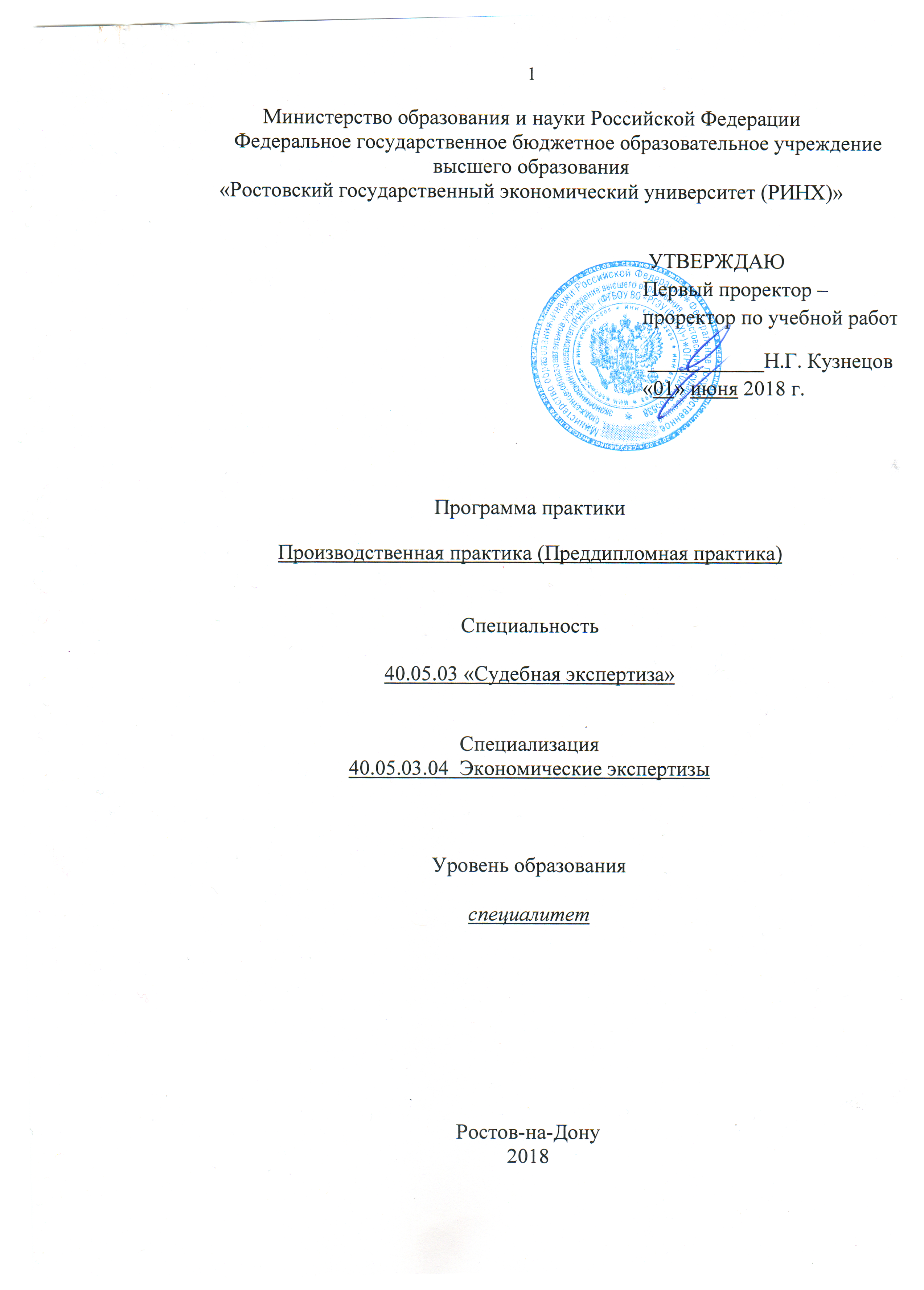 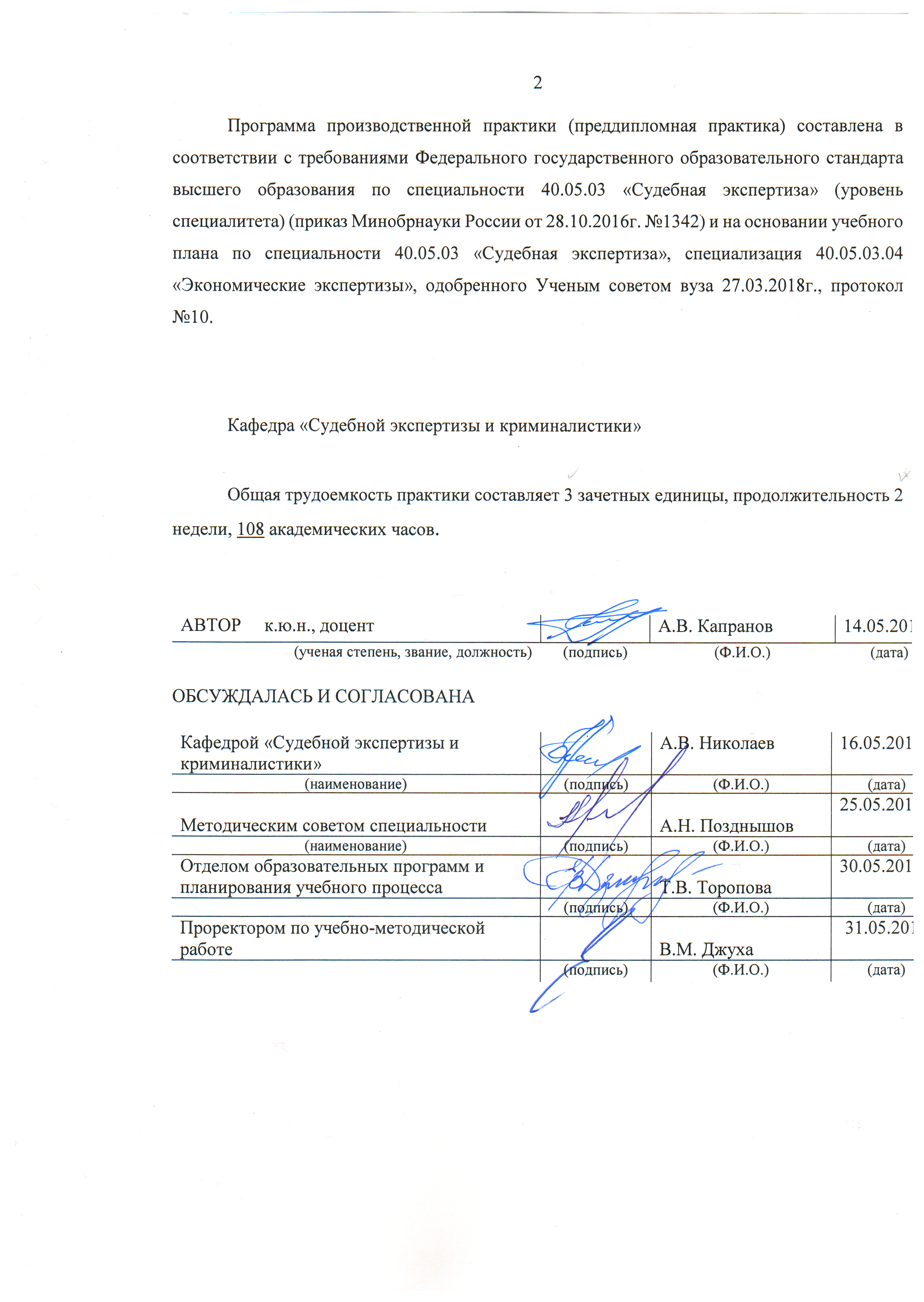 ЦЕЛИ И ЗАДАЧИ ПРОВЕДЕНИЯ ПРАКТИКИЦели практики: закрепление, расширение, углубление и систематизация теоретических знаний, полученных при изучении базовых и обязательных дисциплин, формирование практических навыков, общекультурных, общепрофессиональных и профессиональных компетенций на основе изучения ведения судебно-экспертной деятельности в различных правоохранительных органах и организациях, проверка готовности студентов к самостоятельной трудовой деятельности.1.2. Задачи практики:- обеспечение высокого качества обучения в организации (учреждении) потенциального работодателя на основе интеграции образования, науки и практической подготовки обучающихся;- обеспечение системности получения обучающимися знаний, умений и навыков, позволяющих им успешно самореализовываться как профессионалам в современном обществе, на основе последовательности и этапности формирования у них общекультурных и профессиональных компетенций, предусмотренных по направлению подготовки судебных экспертов-экономистов;- формирование профессионального сознания обучающихся по направлению подготовки «Судебная экспертиза» на основе компетентностного подхода в обучении и ориентации на последние научные разработки и лучшие практические стандарты в экспертно-криминалистической деятельности;- формирование и реализация ролевой установки на особенность и содержание практической деятельности судебного эксперта в сфере экономической экспертизы;-	 ознакомление с  системой документооборота, использование компьютерных и программных средств.МЕСТО ПРАКТИКИ В СТРУКТУРЕ ОБРАЗОВАТЕЛЬНОЙ ПРОГРАММЫЦикл (раздел) ОП: Б2.Б.02.02(Пд)Курс: 5 курс – очная форма обученияСвязь с дисциплинами учебного планаТРЕБОВАНИЯ К РЕЗУЛЬТАТАМ ПРОХОЖДЕНИЯ ПРАКТИКИСПОСОБЫ ПРОВЕДЕНИЯ ПРАКТИКИ- стационарная и выездная ФОРМЫ ПРОВЕДЕНИЯ ПРАКТИКИ- дискретноМЕСТО ПРОВЕДЕНИЯ ПРАКТИКИПроизводственная практика (преддипломная практика) проводится в сторонних организациях	- Прокуратура Ростовской области и ее структурные подразделения;-	Главное управление  МВД России по Ростовской области и его структурные подразделения;-	Ростовский областной суд и нижестоящие суды.-	Ростовская транспортная прокуратура и иные подразделения Южной транспортной прокуратуры;-	Управление на транспорте МВД России по Северо-Кавказскому федеральному округу;-	Управление федеральной службы судебных приставов России по Ростовской области;- 	Ростовская областная коллегия адвокатов, коллегии адвокатов и адвокатские бюро.СОДЕРЖАНИЕ ПРАКТИКИ5 курс – очная форма обучения.Формами отчетности студентов о прохождении практики являются дневник и отчет.ФОНД ОЦЕНОЧНЫХ СРЕДСТВФонд оценочных средств для проведения промежуточной аттестации обучающихся по практике представлен в Приложении 1 к программе практики.УЧЕБНО-МЕТОДИЧЕСКОЕ И ИНФОРМАЦИОННОЕ ОБЕСПЕЧЕНИЕ ПРАКТИКИОсновная и дополнительная литератураПеречень ресурсов информационно-телекоммуникационной сети«Интернет»Перечень программного обеспеченияПеречень информационно-справочных системМАТЕРИАЛЬНО-ТЕХНИЧЕСКОЕ ОБЕСПЕЧЕНИЕ ПРАКТИКИМатериально-техническое обеспечение практики должно быть достаточным для достижения целей практики и должно соответствовать действующим санитарным и противопожарным нормам, а также требованиям техники безопасности при проведении учебных и научно-производственных работ.Студентам должна быть обеспечена возможность доступа к информации, необходимой для выполнения задания по практике и написанию отчета.Организации, учреждения а также учебно-научные подразделения Университета должны обеспечить рабочее место студента компьютерным оборудованием в объемах, достаточных для достижения целей практики.МЕТОДИЧЕСКИЕ УКАЗАНИЯПо окончании производственной практики студент составляет письменный отчет и вместе с дневником сдает его на проверку в установленные сроки. Объем отчета не должен превышать 20-30 страниц без приложений  Отчет должен быть подписан студент на титульном листе и заверен руководителем практики от предприятия.В отчете о производственной практике должны содержаться результаты проделанной студентом работы с приложением собранных и систематизированных данных и расчетов, а также выводы и предложения. Выводы и предложения по отдельным направлениям деятельности предприятия можно не выделять в отдельный раздел, а делать их по ходу анализа,  затем обобщив в заключении.В список использованных источников вместе с учебными и научными источниками необходимо внести все рассмотренные при прохождении практики документы: методические пособия, нормативные и законодательные акты, плановые и отчетные документы. В тексте отчета должны быть ссылки на них. Количество источников должно быть 10-25.В приложениях следует привести копии использованных для расчетов и анализа документов. В тексте отчета должны быть ссылки на них.После проверки отчета и получения рецензии руководителя практики от кафедры студент защищает отчет.В ходе практики студент составляет итоговый письменный отчет. Цель отчета – показать степень полноты выполнения студентом программы производственной (практики по получению профессиональных умений и опыта профессионально деятельности) практики. В отчете отражаются итоги деятельности студента во время прохождения практики в соответствии с разделами и позициями рабочей программы, материалы, соответствующие расчеты, анализ, обоснования, выводы и предложения. Объем отчета (основной текст) – 25-30 страниц.Оформление отчета является важным заключительным этапом прохождения учебной практики. В отчет входят в следующей последовательности:Титульный лист.СодержаниеВведениеОсновная текстовая часть отчета о прохождении практики.Список использованных источниковПриложения.Титульный лист содержит обязательные реквизиты, отраженные в приложении 1. Титульный лист подписывается всеми указанными на нем лицами.Заполнение дневника производится по всем  предусмотренным в нем разделам. Подписи официальных лиц с базы практики (1, 2, 6 разделы дневника) в обязательном порядке  удостоверяются печатью предприятия.Календарно-тематический план прохождения производственной практики (практики по получению профессиональных умений и опыта профессиональной деятельности)  (2 раздел дневника) должен содержать перечень разделов и тем, предусмотренных программой практики, а также конкретные сроки выполнения работы. План прохождения практики подписывается руководителем организации (предприятия) и заверяется круглой печатью.В третьем разделе дневника осуществляется учет прохождения практики. В нем  отражается ежедневная работа студента по отдельным вопросам программы практики, краткое содержание выполненной работы и название отдела (службы) предприятия, где она выполнялась. Указанные записи ежедневно заверяются подписью руководителя практики от предприятия. Одна запись за несколько дней не допускается. В случае значительного отступления от календарно-тематического плана в дневнике делаются записи, объясняющие причины нарушения графика работ.Характеристика на студента (6 раздел дневника) дается руководителем базы практики от организации (предприятия). Она должна содержать оценку умения студента применять полученные в университете теоретические знания при выполнении практических заданий. В характеристике в обязательном порядке указывается  оценка работы студента по балльно-рейтинговой системе (отлично, хорошо, удовлетворительно, неудовлетворительно). Характеристика подписывается руководителем базы практики и скрепляется печатью организации.В разделе «Содержание» находит отражение структура основной текстовой части отчета и приложений со ссылкой на начальную страницу текста. Название разделов в тексте и в оглавлении должны соответствовать.В основной текстовой части отчета о прохождении практики должны быть отражены результаты работы студента по всем разделам программы практики в той последовательности, в которой они в ней предусмотрены. В случае отсутствия данных для выполнения отдельных тем программы практики, время, отведенное на изучение данного вопроса, распределяется между другими разделами программы.Непосредственно отчет о проделанной работе должен отвечать следующим требованиям:а) не должно иметь место изложение общих положений, взятых из литературных источников или механически переписанных из инструктивного материала;б) текстовая часть отчета должна отражать содержание практической деятельности организации (предприятия) в соответствии с календарно-тематическим планом;в) к каждому разделу и теме в обязательном порядке прилагаются формы бухгалтерской отчетности (самостоятельно заполненные, либо в электронном виде), финансовых планов, бюджетов, ксерокопии заполненных документов,  расчеты основных финансовых показателей, оформленные в виде приложений.На все включенные в отчет приложения должны быть даны ссылки в основной текстовой части отчета.Оформленный студентом и заверенный руководителем от организации (предприятия) отчет проверяется преподавателем кафедры (руководителем практики и выпускной квалификационной работы).Отчеты о прохождении практики защищаются научному руководителю практики от кафедры. На последней странице дневника о прохождении практики (7 раздел) дается краткая характеристика отчета, отражаются вопросы, заданные на защите студенту и указывается оценка. Оценка кафедрой прохождения практики заверяется подписью научного руководителя практики. Защищенные отчеты о прохождении практики сдаются лаборанту на кафедру.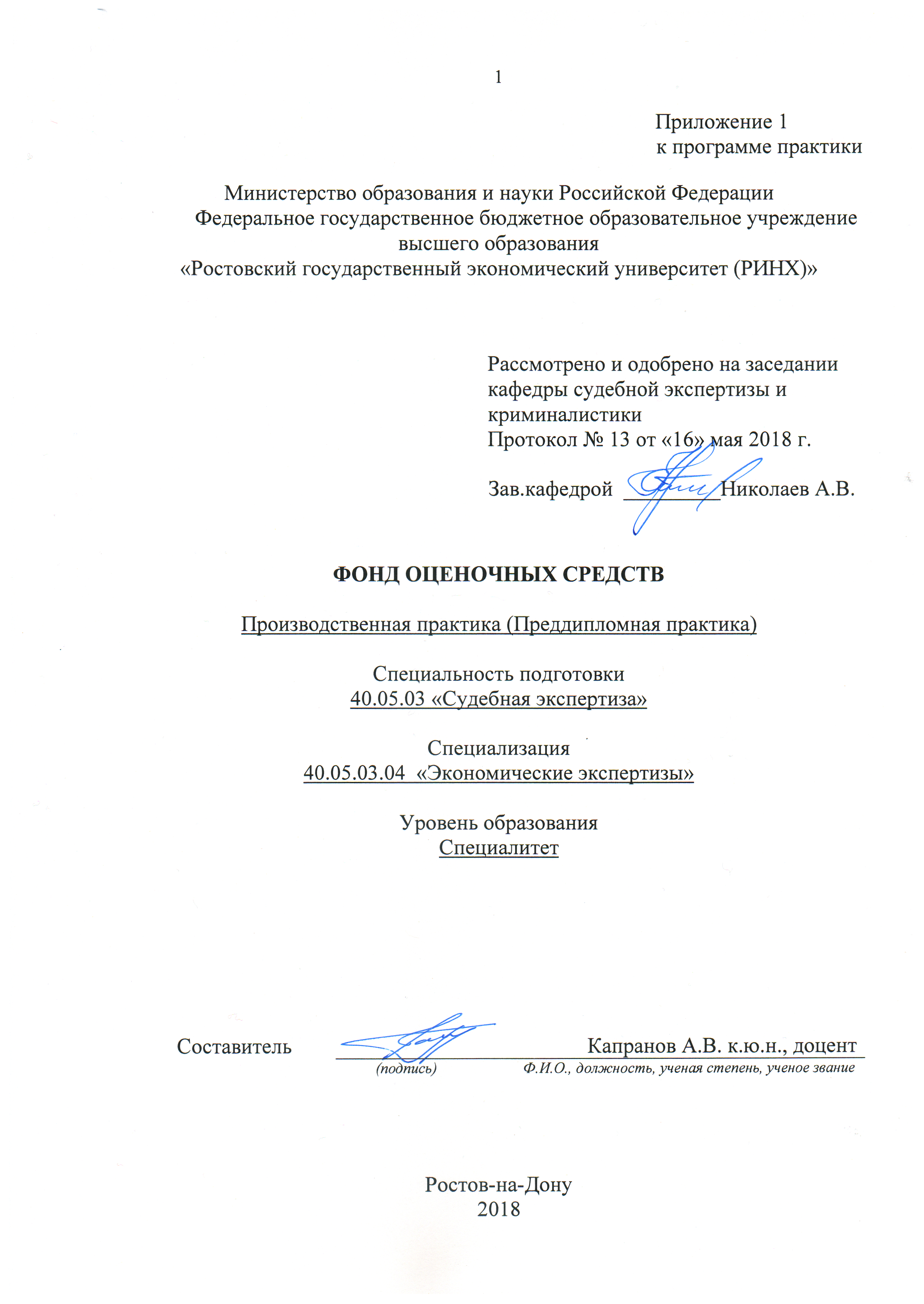 Оглавление1. Перечень компетенций с указанием этапов их формирования в процессе освоения образовательной программы…………………………………………142. Описание показателей и критериев оценивания компетенций на различных этапах их формирования, описание шкал оценивания………………………….......................................................................143. Типовые контрольные задания и иные материалы, необходимые для оценки знаний, умений и (или) опыта деятельности,                                                    характеризующих этапы формирования компетенций в процессе освоения образовательной программы……………………………………………………224. Методические материалы, определяющие процедуры оценивания знаний, умений, навыков и (или) опыта деятельности характеризующих этапы формирования компетенций……………………………………………………...231. Перечень компетенций с указанием этапов их формирования в процессе освоения образовательной программыПеречень компетенций с указанием этапов их формирования представлен в п. 3. «Требования к результатам прохождения практики» программы практики. 2. Описание показателей и критериев оценивания компетенций на различных этапах их формирования, описание шкал оценивания  2.1 Показатели и критерии оценивания компетенций:  2.2 Шкалы оценивания:   Контроль успеваемости осуществляется в рамках накопительной балльно-рейтинговой системы в 100-балльной шкале:84-100 баллов (зачет, оценка «отлично») 67-83 баллов (зачет, оценка «хорошо») 50-66 баллов (зачет, оценка «удовлетворительно») 0-49 баллов (незачет, оценка «неудовлетворительно») 3. Типовые контрольные задания или иные материалы, необходимые для оценки знаний, умений, навыков и (или) опыта деятельности, характеризующих этапы формирования компетенций в процессе освоения образовательной программыИндивидуальное заданиеИзучив не менее трех заключения экспертов, проведенных по месту прохождения практики, студент должен составить их аналитический обзор, указав: фабулу дела, род (вид) экспертизы, ее характер (первичная, повторная, дополнительная, единоличная, комиссионная или комплексная), основание для проведения экспертизы, перечень поставленных на экспертизу вопросов, примененные методы и методики, технические средства и выводы.Сделать анализ деятельность учреждения(организации) прохождения практики с точки зрения избранной темы ВКР.Критерии оценивания: - оценка «зачтено» выставляется студенту, если  содержание и оформление отчета об производственной практике и дневника прохождения практики полностью соответствуют предъявляемым требованиям, характеристики студента положительные, ответы на вопросы по программе практики полные и точные, при этом могут быть несущественные замечания по содержанию и формам отчета и дневника, определенные неточности при ответах на вопросы;- оценка «не зачтено» выставляется студенту, если в отчете освещены не все разделы программы практики, на вопросы комиссии студент не дает удовлетворительных ответов, не имеет четкого представления о функциях служб организации управления, не владеет практическими навыками анализа и оценки уровня организации управления, допущено грубое нарушение трудового распорядка на предприятии или техники безопасности. оценка «отлично» выставляется студенту, если он оформление необходимой документации по практике выполнено на высоком профессиональном уровне; если он показывает глубокие и полные знания по всем вопросам практики; грамотно и логически правильно излагает ответы на вопросы; демонстрирует высокий уровень сформированности заявленных в программе практики компетенций; оценка «хорошо» выставляется студенту, если он качественно оформил необходимую документацию по практике; умеет ориентироваться в теоретических и практических вопросах профессиональной деятельности; умеет делать обоснованные выводы; демонстрирует средний уровень сформированности заявленных в программе практики компетенций; оценка «удовлетворительно» выставляется студенту, если он показал достаточный уровень оформления необходимых документов, умение ориентироваться в теоретических и практических вопросах профессиональной деятельности; умеет делать выводы без существенных ошибок; показал достаточный минимальный уровень сформированности заявленных в рабочей программе компетенций; оценка «неудовлетворительно» выставляется студенту, если необходимая документация по практике отсутствует; студент отказывается от ответов на вопросы; не умеет использовать научную терминологию; допускает грубые ошибки; показывает низкий уровень культуры исполнения заданий, а также низкий уровень сформированности заявленных в программе практики компетенций. 4. Методические материалы, определяющие процедуры оценивания знаний, умений, навыков и (или) опыта деятельности, характеризующих этапы формирования компетенцийПроцедуры оценивания включают в себя текущий контроль и промежуточную аттестацию.Текущий контроль по практике проводится в форме контроля на каждом этапе, указанном в таблице раздела 7 программы практики. Промежуточная аттестация проводится в форме зачета и зачета с оценкой. Аттестацию студентов по итогам практики проводит руководитель практики от РГЭУ (РИНХ) на основании оформленного отчета. Защита отчета проводится в форме индивидуального собеседования.Перечень предшествующих дисциплинПеречень последующих дисциплин, видов работУчастие специалиста в процессуальных действиях; Технико-криминалистическая экспертиза документов; Гражданский процесс; Товароведение и судебная товароведческая экспертиза; Методика расследования преступлений в сфере экономики; Методики экономических экспертиз и исследований; Финансовое право; Судебная медицина и судебная психиатрия; Судебно-медицинская экспертиза и судебно-психиатрическая экспертиза; Судебно-бухгалтерская экспертиза; Организационно-правовые основы проведения экономических экспертиз; Организационно-правовые основы аудиторской деятельности.Подготовка к сдаче и сдача государственного экзамена; Защита выпускной квалификационной работы, включая подготовку к процедуре защиты и процедуру защиты.Формируемые компетенцииФормируемые компетенцииОсваиваемыезнания, умения, владенияКодНаименованиеОсваиваемыезнания, умения, владенияОбщекультурные компетенции (ОК)Общекультурные компетенции (ОК)Общекультурные компетенции (ОК)ОК-7способность к логическому мышлению, аргументированно и ясно строить устную и письменную речь, вести полемику и дискуссииЗ Демонстрирует знание основные форм абстрактного мышления, приемов мышления, логических и методологических основ аргументации и критики.ОК-7способность к логическому мышлению, аргументированно и ясно строить устную и письменную речь, вести полемику и дискуссииУ  применять стратегии и тактические приемы и контрприемы аргументации и критики в дискуссиях и при составлении документов.ОК-7способность к логическому мышлению, аргументированно и ясно строить устную и письменную речь, вести полемику и дискуссииВ навыками логического системного анализа в сфере юриспруденции и базовыми техниками противостояния аргументации оппонента в процессе судебных прений и иных форм правовых споров.ОК-8способность принимать оптимальные управленческие решенияЗ основы и методы принятия управленческих решений, методы моделированияОК-8способность принимать оптимальные управленческие решенияУ  применять основы и методы принятия управленческих решений, методы моделированияОК-8способность принимать оптимальные управленческие решенияВ навыками применения основ и методов принятия управленческих решений, методов моделированияОбщепрофессиональные компетенции (ОПК)Общепрофессиональные компетенции (ОПК)Общепрофессиональные компетенции (ОПК)ОПК-1способность применять в своей профессиональной деятельности познания в области материального и процессуального праваЗ место и роль специалиста и эксперта в процессуальном праве;  ответственность специалиста и эксперта согласно нормам материального права за ненадлежащее исполнение обязанностейОПК-1способность применять в своей профессиональной деятельности познания в области материального и процессуального праваУ  составлять процессуальные документы, относящиеся к экспертному обеспечению судо-производстваОПК-1способность применять в своей профессиональной деятельности познания в области материального и процессуального праваВ способностью применять на практике знания методических, процессуальных и организационных основ судебной экспертизы при производстве экспертиз и исследований.ОПК-2способность применять естественнонаучные и математические методы при решении профессиональных задач, использовать средства измеренияЗ классификацию и общую характеристику методов и технических средств, применяемых при проведении экспертных исследованийОПК-2способность применять естественнонаучные и математические методы при решении профессиональных задач, использовать средства измеренияУ осуществлять выбор типа техноко-криминалистических средств в зависимости от поставленных задач: подготовить объект для  исследования;  выбрать необходимый метод исследованияОПК-2способность применять естественнонаучные и математические методы при решении профессиональных задач, использовать средства измеренияВ методикой исследования объектов с помощью технико-криминалистических средств; методикой сравнительного исследования объектов с помощью криминалистических микроскопов типа МСК.Профессиональные компетенции (ПК) Профессиональные компетенции (ПК) Профессиональные компетенции (ПК) ПК-4способность применять технические средства при обнаружении, фиксации и исследовании материальных объектов - вещественных доказательств в процессе производства судебных экспертизЗ все технические средства при обнаружении, фиксации и исследовании материальных объектов - вещественных доказательств в процессе производства судебных экспертизПК-4способность применять технические средства при обнаружении, фиксации и исследовании материальных объектов - вещественных доказательств в процессе производства судебных экспертизУ применять все технические средства при обнаружении, фиксации и исследовании материальных объектов - вещественных доказательств в процессе производства судебных экспертизПК-4способность применять технические средства при обнаружении, фиксации и исследовании материальных объектов - вещественных доказательств в процессе производства судебных экспертизВ способностью применять все технические средства при обнаружении, фиксации и исследовании материальных объектов - вещественных доказательств в процессе производства судебных экспертизПК-5способность применять познания в области уголовного права и уголовного процессаЗ место и роль специалиста и эксперта в уголовном судопроизводстве,  ответственность специалиста и эксперта согласно нормам уголовного права за заведомо ложное суждение и заключениеПК-5способность применять познания в области уголовного права и уголовного процессаУ составлять процессуальные документы, относящиеся к экспертному обеспечению уголовного судопроизводстваПК-5способность применять познания в области уголовного права и уголовного процессаВ способностью применять на практике знания теоретических, методических основ  уголовного и уголовно-процессуального праваПК-7способность участвовать в качестве специалиста в следственных и других процессуальных действиях, а также в непроцессуальных действияхЗ методы и технические средства, используемые для получения количественных характеристик объектов криминалистического исследованияПК-7способность участвовать в качестве специалиста в следственных и других процессуальных действиях, а также в непроцессуальных действияхУ решать тактические задачи, основанные на примере деятельности правоохранительных органов ПК-7способность участвовать в качестве специалиста в следственных и других процессуальных действиях, а также в непроцессуальных действияхВ способностью эффективно  применять разработанные криминалистикой методыПК-9способность соблюдать в профессиональной деятельности требования правовых актов в области защиты государственной тайны и информационной безопасности, обеспечивать соблюдение режима секретностиЗ функции в профессиональной деятельности, в обеспечении защиты государственной тайны и информационной безопасностиПК-9способность соблюдать в профессиональной деятельности требования правовых актов в области защиты государственной тайны и информационной безопасности, обеспечивать соблюдение режима секретностиУ понимать особенности современного этапа развития политологии и обеспечения защиты профессиональной  тайны и информационной безопасностиПК-9способность соблюдать в профессиональной деятельности требования правовых актов в области защиты государственной тайны и информационной безопасности, обеспечивать соблюдение режима секретностиВ навыками анализа социально и политически значимых аспектов развития обществаПК-15способность обучать сотрудников правоохранительных органов приемам и методам выявления, фиксации, изъятия следов и вещественных доказательств и использования последних в раскрытии и расследовании правонарушенийЗ терминологию, восходящую к греко-латинской традиции и необходимую для формирования профессиональной правовой и лингвистической культурыПК-15способность обучать сотрудников правоохранительных органов приемам и методам выявления, фиксации, изъятия следов и вещественных доказательств и использования последних в раскрытии и расследовании правонарушенийУ ставить и решать проблемы, связанные с концептосферой юридического дискурса и русским языком в сфере юридического функционированияПК-15способность обучать сотрудников правоохранительных органов приемам и методам выявления, фиксации, изъятия следов и вещественных доказательств и использования последних в раскрытии и расследовании правонарушенийВ техникой речевой деятельности; навыками формирования речевых актовПК-16способность консультировать субъектов правоприменительной деятельности по вопросам назначения и производства судебных экспертиз, а также возможностям применения криминалистических методов и средств в установлении фактических обстоятельств расследуемых правонарушенийЗ криминалистические средства и методы, тактику производства следственных действий, формы и методы раскрытия и расследования преступлений, методики раскрытия и расследования преступлений отдельных видов и группПК-16способность консультировать субъектов правоприменительной деятельности по вопросам назначения и производства судебных экспертиз, а также возможностям применения криминалистических методов и средств в установлении фактических обстоятельств расследуемых правонарушенийУ анализировать и правильно оценивать содержание заключений эксперта (специалиста)ПК-16способность консультировать субъектов правоприменительной деятельности по вопросам назначения и производства судебных экспертиз, а также возможностям применения криминалистических методов и средств в установлении фактических обстоятельств расследуемых правонарушенийВ навыками применения технико-криминалистических средств и методов обнаружения, фиксации и изъятия следов.Профессионально-специализированные компетенции (ПСК)Профессионально-специализированные компетенции (ПСК)Профессионально-специализированные компетенции (ПСК)ПСК-4.1способность применять методики экономических экспертиз и исследований в профессиональной деятельностиЗ основные положения методик расследования преступлений в сфере экономики, а также современные правоприменительные и теоретические проблемыПСК-4.1способность применять методики экономических экспертиз и исследований в профессиональной деятельностиУ анализировать правовые нормы, регулирующие отдельные виды экономических экспертизПСК-4.1способность применять методики экономических экспертиз и исследований в профессиональной деятельностиВ современными  способами  получения и обработки информации для проведения судебно-бухгалтерской экспертизы, финансово-аналитической и финансово-кредитной экспертизыПСК-4.2способность при участии в процессуальных и непроцессуальных действиях применять методы и средства судебно-экономических экспертиз в целях обнаружения, фиксации, изъятия и предварительного исследования объектов (первичных и отчетных документов, отражающих хозяйственные операции и содержащих информацию о наличии и движении материальных и денежных средств) для установления фактических данных (обстоятельств дела) в гражданском, административном, уголовном судопроизводстве, производстве по делам об административных правонарушенияхЗ способы решения современных проблем в области исследований в профессиональной деятельности экспертаПСК-4.2способность при участии в процессуальных и непроцессуальных действиях применять методы и средства судебно-экономических экспертиз в целях обнаружения, фиксации, изъятия и предварительного исследования объектов (первичных и отчетных документов, отражающих хозяйственные операции и содержащих информацию о наличии и движении материальных и денежных средств) для установления фактических данных (обстоятельств дела) в гражданском, административном, уголовном судопроизводстве, производстве по делам об административных правонарушенияхУ использовать информационно-аналитическую базу субъектов для обоснования выводов при проведении экономических экспертизПСК-4.2способность при участии в процессуальных и непроцессуальных действиях применять методы и средства судебно-экономических экспертиз в целях обнаружения, фиксации, изъятия и предварительного исследования объектов (первичных и отчетных документов, отражающих хозяйственные операции и содержащих информацию о наличии и движении материальных и денежных средств) для установления фактических данных (обстоятельств дела) в гражданском, административном, уголовном судопроизводстве, производстве по делам об административных правонарушенияхВ нормами налогового права в части формирования информации об объектах налогообложения и представления в налоговые органы деклараций по расчетам с бюджетомПСК-4.3способность оказывать методическую помощь субъектам правоприменительной деятельности по вопросам назначения и производства экономических экспертиз и современным возможностям использования экономических знаний в судопроизводствеЗ содержание теоретических, методических, процессуальных и организационных основ судебной экспертизыПСК-4.3способность оказывать методическую помощь субъектам правоприменительной деятельности по вопросам назначения и производства экономических экспертиз и современным возможностям использования экономических знаний в судопроизводствеУ действовать в соответствии с должностными инструкциямиПСК-4.3способность оказывать методическую помощь субъектам правоприменительной деятельности по вопросам назначения и производства экономических экспертиз и современным возможностям использования экономических знаний в судопроизводствеВ методологией  экспертных исследований при производстве финансово-экономической экспертизы№ п/пРазделы (этапы) практикиВиды работ Трудоемкость в часахФормы контроля1Подготовительный: Ознакомительная лекция.Производственный инструктаж. Инструктаж по технике безопасности. 8План прохождения практики2Ознакомительный Знакомство со структурой, учредительными документами организации (экспертного учреждения). Изучение функциональных обязанностей (должностных инструкций) сотрудников отдела в котором проходит практика в связи с темой ВКР.20Отметка руководителя практики от предприятия в Дневнике практики3Эксперементальный этапПрактическая работа по заданию руководителя практики, с учетом избранной темы ВКР.40Запись в дневнике практики4Аналитический этапАнализ полученной информации, умений, навыков. Систематизация, подготовка документации организации (учреждения) с учетом темы ВКР,  по итогам практики.20Подготовка отчета5ЗаключительныйПодготовка отчетной документации по итогам практики; составление и оформление отчета о прохождении практики20Дневник и отчетИТОГО108Зачет с оценкой№Выходные данныеКоличество экземпляровОсновная литератураОсновная литератураОсновная литература1Криминалистика [Текст] : учеб. для студентов высш. учеб. заведений, обучающихся по спец. "Юриспруденция" / Е. Р. Россинская, Т. В. Аверьянова, Р. С. Белкин, Ю. Г. Корухов. 4-е изд., перераб. и доп. - М. : НОРМА : ИНФРА-М, 2016. - 928 с. : ил. 102Савельева, Марина Владимировна. Криминалистика [Текст] : учеб. пособие для студентов вузов, обучающихся по напр. подгот. 030900 "Юриспруденция", квалификация "бакалавр" / М. В. Савельева, А. Б. Смушкин. - Ростов н/Д : Феникс, 2015. - 427 с. 503Практическое руководство по производству  судебных экспертиз для экспертов и  специалистов [Текст] : практ. пособие /под ред. Т.В.Аверьяновой, В. Ф. Статкуса. - 2-е изд., перераб. и доп. - М.: Юрайт, 2011. - 724 с.   204Адельханян Р. А., Аминов Д. И., Федотов П. В. Криминалистика: курс лекций [Текст] Москва: Юнити-Дана, 2012- 127 с.http://biblioclub.ru/ - неограниченный доступ для зарегистрированных пользователейДополнительная литератураДополнительная литератураДополнительная литература1Федеральный Закон «О государственной судебно-экспертной деятельности в Российской Федерации» от от 4 мая 2011 г. № 99-ФЗ .- №73-ФЗ //Собрание законодательства РФ 2011.- № 2291; 2002г. №1 (ч.1). В ред. 24.07.2007. -№ 214-ФЗ252Федеральный закон от 25 июля 1998 г. N 128-ФЗ "О государственной дактилоскопической регистрации в Российской Федерации" (с изменениями и дополнениями) 253Федеральный закон от 03.12.2008 N 242-ФЗ (с изм. от 17.12.2009) "О государственной геномной регистрации в Российской Федерации"254Руководство по расследованию  преступлений [Текст] : учеб. пособие / под ред. проф. А. В. Гриненко. - 2-е изд., пересмотр. и доп. - М. Норма, 2008. - 768 с. 205Бурцева Е. В., Рак И. П., Селезнев А. В., Сысоев Э. В. Криминалистика: учебное пособие [Текст], Тамбов: Издательство ФГБОУ ВПО «ТГТУ», 2012- 381, [3] с. http://biblioclub.ru/ - неограниченный доступ для зарегистрированных пользователей№Выходные данныеОфициальные сайты органов государственной власти:Официальные сайты органов государственной власти:1Официальный сайт Президента РФ – www.kremlin.ru2Официальный сайт Государственной Думы Федерального Собрания РФ - www.duma.gov.ru3Официальный сайт Совета Федерации Федерального Собрания РФ - www.council.gov.ru4Официальный сайт Правительства РФ – www.government.ru5Официальный сайт Открытого правительства РФ – www.большоеправительство.рф6Информационные массивы Росстата (http://www.gks.ru)7Официальный сайт Законодательного Собрания Ростовской области - www.zsro.ru8Официальный сайт Следственного комитета РФ - www.sledcom.ru9Официальный сайт Прокуратуры РФ - www.genproc.gov.ru10Официальный сайт Прокуратуры Ростовской области - www.prokuror-rostov.ru/11Официальный сайт МВД России – www.mvd.ru№Наименование программного обеспечения1Лицензионное программное обеспечение: Офисный пакет Microsoft Office №Наименование информационно-справочных систем1«Консультант Плюс»ЗУН, составляющие компетенцию Показатели оцениванияКритерии оцениванияСредства оцениванияОК-7 способность к логическому мышлению, аргументированно и ясно строить устную и письменную речь, вести полемику и дискуссииОК-7 способность к логическому мышлению, аргументированно и ясно строить устную и письменную речь, вести полемику и дискуссииОК-7 способность к логическому мышлению, аргументированно и ясно строить устную и письменную речь, вести полемику и дискуссииОК-7 способность к логическому мышлению, аргументированно и ясно строить устную и письменную речь, вести полемику и дискуссииЗ Демонстрирует знание основные форм абстрактного мышления, приемов мышления, логических и методологических основ аргументации и критики.У применять стратегии и тактические приемы и контрприемы аргументации и критики в дискуссиях и при составлении документов.В навыками логического системного анализа в сфере юриспруденции и базовыми техниками противостояния аргументации оппонента в процессе судебных прений и иных форм правовых споров.установление связи логического системного анализа в сфере юриспруденции и базовыми техниками противостояния аргументации оппонента в процессе судебных прений и иных форм правовых споровясность, четкость и последовательность изложения материалаиндивидуальное заданиеОК-8 способность принимать оптимальные управленческие решенияОК-8 способность принимать оптимальные управленческие решенияОК-8 способность принимать оптимальные управленческие решенияОК-8 способность принимать оптимальные управленческие решенияЗ основы и методы принятия управленческих решений, методы моделированияУ применять основы и методы принятия управленческих решений, методы моделирования В навыками применения основ и методов принятия управленческих решений, методов моделированияобладание навыками применения основ и методов принятия управленческих решений, методов моделированияумение аргументировать и отставить свою позицию; умение пользоваться нормативной и монографической литературойиндивидуальное заданиеОПК-1 способность применять в своей профессиональной деятельности познания в области материального и процессуального праваОПК-1 способность применять в своей профессиональной деятельности познания в области материального и процессуального праваОПК-1 способность применять в своей профессиональной деятельности познания в области материального и процессуального праваОПК-1 способность применять в своей профессиональной деятельности познания в области материального и процессуального праваЗ место и роль специалиста и эксперта в процессуальном праве,  ответственность специалиста и эксперта согласно нормам материального права за ненадлежащее исполнение обязанностейУ составлять процессуальные документы, относящиеся к экспертному обеспечению судо-производстваВ способностью применять на практике знания методических, процессуальных и организационных основ судебной экспертизы при производстве экспертиз и исследований.владение способностью применять на практике знания методических, процессуальных и организационных основ судебной экспертизы при производстве экспертиз и исследованийумение пользоваться нормативными актами, приводить примеры и обобщать их;  -умение аргументировать и отставить свою позициюиндивидуальное заданиеОПК-2 способность применять естественнонаучные и математические методы при решении профессиональных задач, использовать средства измеренияОПК-2 способность применять естественнонаучные и математические методы при решении профессиональных задач, использовать средства измеренияОПК-2 способность применять естественнонаучные и математические методы при решении профессиональных задач, использовать средства измеренияОПК-2 способность применять естественнонаучные и математические методы при решении профессиональных задач, использовать средства измеренияЗ классификацию и общую характеристику методов и технических средств, применяемых при проведении экспертных исследованийУ осуществлять выбор типа техноко-криминалистических средств в зависимости от поставленных задач: подготовить объект для  исследования;  выбрать необходимый метод исследованияВ методикой исследования объектов с помощью технико-криминалистических средств; методикой сравнительного исследования объектов с помощью криминалистических микроскопов типа МСК.обладание приемами определения фотометрических характеристик – светового потока, силы света, освещенности; возбуждения источниками ультрафиолетового излучения люминесценции в видимой зоне, применения светофильтров при исследованиях объектов: применять унифицированный комплект научно-технических средств для обнаружения, фиксации и изъятия вещественных доказательствточно применяет на практике основные принципы профессиональной деятельности; на основе системного подхода строит и использует модели профессиональной деятельностииндивидуальное заданиеПК-4 способность применять технические средства при обнаружении, фиксации и исследовании материальных объектов - вещественных доказательств в процессе производства судебных экспертизПК-4 способность применять технические средства при обнаружении, фиксации и исследовании материальных объектов - вещественных доказательств в процессе производства судебных экспертизПК-4 способность применять технические средства при обнаружении, фиксации и исследовании материальных объектов - вещественных доказательств в процессе производства судебных экспертизПК-4 способность применять технические средства при обнаружении, фиксации и исследовании материальных объектов - вещественных доказательств в процессе производства судебных экспертизЗ все технические средства при обнаружении, фиксации и исследовании материальных объектов - вещественных доказательств в процессе производства судебных экспертизУ технические средства при обнаружении, фиксации и исследовании материальных объектов - вещественных доказательств в процессе производства судебных экспертизВ способностью применять все технические средства при обнаружении, фиксации и исследовании материальных объектов - вещественных доказательств в процессе производства судебных экспертизвладение способностью применять все технические средства при обнаружении, фиксации и исследовании материальных объектов - вещественных доказательств в процессе производства судебных экспертизвладение приемами применения все технические средства при обнаружении, фиксации и исследовании материальных объектов - вещественных доказательств в процессе производства судебных экспертиз; спецификой оформления официальных и неофициальных материаловиндивидуальное заданиеПК-5 способность применять познания в области уголовного права и уголовного процессаПК-5 способность применять познания в области уголовного права и уголовного процессаПК-5 способность применять познания в области уголовного права и уголовного процессаПК-5 способность применять познания в области уголовного права и уголовного процессаЗ место и роль специалиста и эксперта в уголовном судопроизводстве,  ответственность специалиста и эксперта согласно нормам уголовного права за заведомо ложное суждение и заключениеУ составлять процессуальные документы, относящиеся к экспертному обеспечению уголовного судопроизводства В способностью применять на практике знания теоретических, методических основ  уголовного и уголовно-процессуального праваобладание способностью применять на практике знания теоретических, методических основ  уголовного и уголовно-процессуального права, оценивание законодательных положений,четкость применения законодательства, юридически грамотного мотивирования собственной позиции по вопросам права; поиска необходимой правовой информации по вопросам праваиндивидуальное заданиеПК-7 способность участвовать в качестве специалиста в следственных и других процессуальных действиях, а также в непроцессуальных действияхПК-7 способность участвовать в качестве специалиста в следственных и других процессуальных действиях, а также в непроцессуальных действияхПК-7 способность участвовать в качестве специалиста в следственных и других процессуальных действиях, а также в непроцессуальных действияхПК-7 способность участвовать в качестве специалиста в следственных и других процессуальных действиях, а также в непроцессуальных действияхЗ методы и технические средства, используемые для получения количественных характеристик объектов криминалистического исследованияУ решать тактические задачи, основанные на примере деятельности правоохранительных органовВ способностью эффективно  применять разработанные криминалистикой методыобладание способностью применять на практике знания методических основ судебной экспертизы в профессиональной деятельностиграмотность подготовки документов и методических рекомендаций по вопросам организации, тактики и методики подготовки и участияиндивидуальное заданиеПК-9 способность соблюдать в профессиональной деятельности требования правовых актов в области защиты государственной тайны и информационной безопасности, обеспечивать соблюдение режима секретностиПК-9 способность соблюдать в профессиональной деятельности требования правовых актов в области защиты государственной тайны и информационной безопасности, обеспечивать соблюдение режима секретностиПК-9 способность соблюдать в профессиональной деятельности требования правовых актов в области защиты государственной тайны и информационной безопасности, обеспечивать соблюдение режима секретностиПК-9 способность соблюдать в профессиональной деятельности требования правовых актов в области защиты государственной тайны и информационной безопасности, обеспечивать соблюдение режима секретностиЗ функции в профессиональной деятельности, в обеспечении защиты государственной тайны и информационной безопасностиУ понимать особенности современного этапа развития политологии и обеспечения защиты профессиональной  тайны и информационной безопасностиВ навыками анализа социально и политически значимых аспектов развития обществаобладание навыками оценки своих поступков и поступков окружающих с точки зрения норм политики и морали, политики и права, оценивание тенденций развития социально-политических и политико-правовых аспектов развития современного обществаоперативно работает со справочно-правовыми системами, базами данныхиндивидуальное заданиеПК-15способность обучать сотрудников правоохранительных органов приемам и методам выявления, фиксации, изъятия следов и вещественных доказательств и использования последних в раскрытии и расследовании правонарушенийПК-15способность обучать сотрудников правоохранительных органов приемам и методам выявления, фиксации, изъятия следов и вещественных доказательств и использования последних в раскрытии и расследовании правонарушенийПК-15способность обучать сотрудников правоохранительных органов приемам и методам выявления, фиксации, изъятия следов и вещественных доказательств и использования последних в раскрытии и расследовании правонарушенийПК-15способность обучать сотрудников правоохранительных органов приемам и методам выявления, фиксации, изъятия следов и вещественных доказательств и использования последних в раскрытии и расследовании правонарушенийЗ терминологию, восходящую к греко-латинской традиции и необходимую для формирования профессиональной правовой и лингвистической культурыУ ставить и решать проблемы, связанные с концептосферой юридического дискурса и русским языком в сфере юридического функционированияВ техникой речевой деятельности; навыками формирования речевых актовуправление формами взаимодействия языка и права в условиях плюрализма мнений, ситуативной, контекстуальной, стилевой, жанровой, этико-речевой и риторической нормами, техникой речевой деятельноститочно применяет на практике основные принципы профессиональной деятельности; на основе системного подхода строит и использует модели профессиональной деятельностииндивидуальное заданиеПК-16 способность консультировать субъектов правоприменительной деятельности по вопросам назначения и производства судебных экспертиз, а также возможностям применения криминалистических методов и средств в установлении фактических обстоятельств расследуемых правонарушенийПК-16 способность консультировать субъектов правоприменительной деятельности по вопросам назначения и производства судебных экспертиз, а также возможностям применения криминалистических методов и средств в установлении фактических обстоятельств расследуемых правонарушенийПК-16 способность консультировать субъектов правоприменительной деятельности по вопросам назначения и производства судебных экспертиз, а также возможностям применения криминалистических методов и средств в установлении фактических обстоятельств расследуемых правонарушенийПК-16 способность консультировать субъектов правоприменительной деятельности по вопросам назначения и производства судебных экспертиз, а также возможностям применения криминалистических методов и средств в установлении фактических обстоятельств расследуемых правонарушенийЗ технико-криминалистические средства и методы, тактику производства следственных действий, формы и методы раскрытия и расследования преступлений, методики раскрытия и расследования преступлений отдельных видов и группУ анализировать и правильно оценивать содержание заключений эксперта (специалиста)В навыками применения технико-криминалистических средств и методов обнаружения, фиксации и изъятия следов.обладание практическими навыками эффективного применения технико-криминалистических средств и методов обеспечения расследования преступлений и общепринятыми в науке базовыми понятиями, терминологией  четкость применения законодательства, юридически грамотного мотивирования собственной позиции по вопросам права; поиска необходимой правовой информации по вопросам праваиндивидуальное заданиеПСК-4.1 способность применять методики экономических экспертиз и исследований в профессиональной деятельностиПСК-4.1 способность применять методики экономических экспертиз и исследований в профессиональной деятельностиПСК-4.1 способность применять методики экономических экспертиз и исследований в профессиональной деятельностиПСК-4.1 способность применять методики экономических экспертиз и исследований в профессиональной деятельностиЗ основные положения методик расследования преступлений в сфере экономики, а также современные правоприменительные и теоретические проблемыУ анализировать правовые нормы, регулирующие отдельные виды экономических экспертизВ современными  способами  получения и обработки информации для проведения судебно-бухгалтерской экспертизы, финансово-аналитической и финансово-кредитной экспертизывладение современными  способами  получения и обработки информации для проведения судебно-бухгалтерской экспертизы, финансово-аналитической и финансово-кредитной экспертизыточно применяет на практике основные принципы профессиональной деятельности; на основе системного подхода строит и использует модели профессиональной деятельностииндивидуальное заданиеПСК-4.2способность при участии в процессуальных и непроцессуальных действиях применять методы и средства судебно-экономических экспертиз в целях обнаружения, фиксации, изъятия и предварительного исследования объектов (первичных и отчетных документов, отражающих хозяйственные операции и содержащих информацию о наличии и движении материальных и денежных средств) для установления фактических данных (обстоятельств дела) в гражданском, административном, уголовном судопроизводстве, производстве по делам об административных правонарушенияхПСК-4.2способность при участии в процессуальных и непроцессуальных действиях применять методы и средства судебно-экономических экспертиз в целях обнаружения, фиксации, изъятия и предварительного исследования объектов (первичных и отчетных документов, отражающих хозяйственные операции и содержащих информацию о наличии и движении материальных и денежных средств) для установления фактических данных (обстоятельств дела) в гражданском, административном, уголовном судопроизводстве, производстве по делам об административных правонарушенияхПСК-4.2способность при участии в процессуальных и непроцессуальных действиях применять методы и средства судебно-экономических экспертиз в целях обнаружения, фиксации, изъятия и предварительного исследования объектов (первичных и отчетных документов, отражающих хозяйственные операции и содержащих информацию о наличии и движении материальных и денежных средств) для установления фактических данных (обстоятельств дела) в гражданском, административном, уголовном судопроизводстве, производстве по делам об административных правонарушенияхПСК-4.2способность при участии в процессуальных и непроцессуальных действиях применять методы и средства судебно-экономических экспертиз в целях обнаружения, фиксации, изъятия и предварительного исследования объектов (первичных и отчетных документов, отражающих хозяйственные операции и содержащих информацию о наличии и движении материальных и денежных средств) для установления фактических данных (обстоятельств дела) в гражданском, административном, уголовном судопроизводстве, производстве по делам об административных правонарушенияхЗ способы решения современных проблем в области исследований в профессиональной деятельности экспертаУ использовать информационно-аналитическую базу субъектов для обоснования выводов при проведении экономических экспертизВ нормами налогового права в части формирования информации об объектах налогообложения и представления в налоговые органы деклараций по расчетам с бюджетомвладение методами судебно-бухгалтерской экспертизы, приемами аналитических экспертиз,  нормами налогового праваточно применяет на практике основные принципы профессиональной деятельности; на основе системного подхода строит и использует модели профессиональной деятельностииндивидуальное заданиеПСК-4.3способность оказывать методическую помощь субъектам правоприменительной деятельности по вопросам назначения и производства экономических экспертиз и современным возможностям использования экономических знаний в судопроизводствеПСК-4.3способность оказывать методическую помощь субъектам правоприменительной деятельности по вопросам назначения и производства экономических экспертиз и современным возможностям использования экономических знаний в судопроизводствеПСК-4.3способность оказывать методическую помощь субъектам правоприменительной деятельности по вопросам назначения и производства экономических экспертиз и современным возможностям использования экономических знаний в судопроизводствеПСК-4.3способность оказывать методическую помощь субъектам правоприменительной деятельности по вопросам назначения и производства экономических экспертиз и современным возможностям использования экономических знаний в судопроизводствеЗ содержание теоретических, методических, процессуальных и организационных основ судебной экспертизыУ действовать в соответствии с должностными инструкциямиВ методологией  экспертных исследований при производстве финансово-экономической экспертизывладение методикой экспертного анализа и  методологией  экспертных исследований при производстве финансово-экономической экспертизыточно применяет на практике основные принципы профессиональной деятельности; на основе системного подхода строит и использует модели профессиональной деятельностииндивидуальное задание